Отчет о работе кружка «Поиграйка» за 1 четверть 2014-2015гг      Игра с давних пор составляет неотъемлемую часть жизни человека, она занимает досуг, воспитывает, удовлетворяет потребности в общении, получении внешней информации, дает приятную физическую нагрузку. Педагоги всех времен отмечали, что игра оказывает благотворное влияние на формирование детской души, развитие физических сил и способностей. Игра помогает находить выход из неожиданных положений, намечать цель, взаимодействовать с товарищем, проявлять ловкость и быстроту, силу и выносливость, обеспечивает гармоничное сочетание умственных, физических и эмоциональных нагрузок, общего комфортного состояния.Основными задачами кружка  является:- укрепление здоровья учащихся, приобщение их к занятиям физической культурой и здоровому образу жизни, содействие гармоническому, физическому развитию;-    обучение жизненно важным двигательным умениям и навыкам;- воспитание дисциплинированности, доброжелательного отношения к товарищам, формирование коммуникативных компетенций.Работа по данной программе включала теоретическую и практическую части, проводилась в формах беседы, презентаций, диагностик, подвижных игр, эстафет, игр на внимание, мышление, воображение, речь.  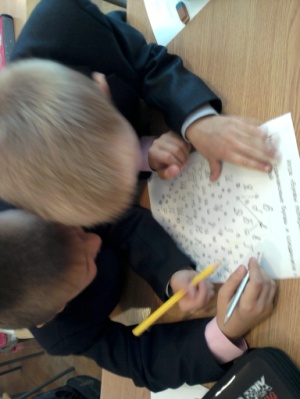 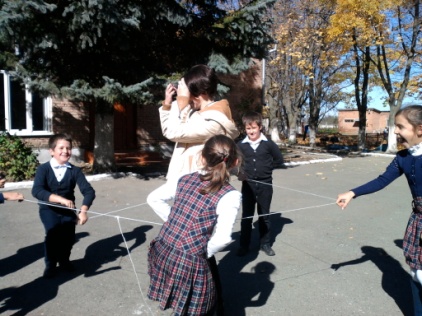 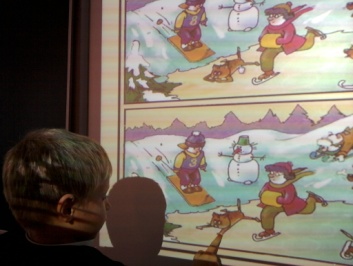 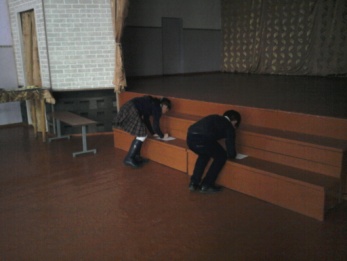 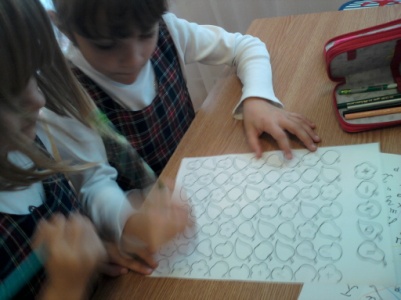 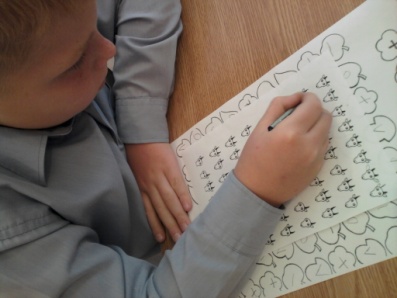      Любимыми стали игры:  «Веревочка», «Третий лишний», «Найди отличия», «Горелки по 2, по3».     Ребята с большим желанием посещают кружок и ждут вторника.  Учитель: Варбанец А.А.